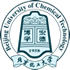 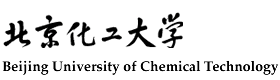 北京化工大学2024年来华留学生研究生项目招生简章    北京化工大学创办于1958年，是新中国为“培养尖端科学发展所需的高级化工技术人才”而创建的一所高水平大学。作为教育部直属的全国重点大学、国家“211工程”和“‘985’优势学科创新平台”重点建设院校，国家“双一流”大学，北京化工大学肩负着高层次创新人才培养和基础性、前瞻性科学研究以及原创性高新技术开发的使命。学校由三部分组成，东校区位于北京北三环东路，交通便利；西校区坐落于北京紫竹院公园西侧，环境优雅；北校区在北京市昌平区内，近邻著名的十三陵风景区。北京化工大学经过60余年的建设，已经发展成为理科基础坚实，工科实力雄厚，管理学、经济学、法学、文学、教育学、哲学、医学等学科富有特色的多科性重点大学，形成了从本科生教育到硕士研究生、博士研究生、博士后流动站以及留学生教育等多层次人才培养格局。目前，学校共设有17个院系，在校全日制本科生约15300人，研究生约8100人（其中博士约1100人），函授、夜大等继续教育学生约2700人，留学生约460人。    学校师资队伍实力雄厚。大力实施“人才强校”战略，现有教职工2600余人，其中两院院士14人，教育部“长江学者奖励计划”特聘教授12人，青年学者5人，国家杰出青年基金获得者24人，国家优秀青年科学基金获奖者30人，“973”首席科学家8人次，国家“万人计划”科技创新领军人才10人，“百千万人才工程”国家级人选8人，“中国青年科技奖”获得者8人，“首都科技领军人才”获得者5人，“北京市级高等学校教学名师奖”获得者31人，教育部跨（新）世纪优秀人才65人。    学校国际交流合作日益广泛。坚持“全球化发展”战略，着力健全国际交流合作体制机制，不断优化全球合作网络体系，重点推进“一带一路”建设。学校与美、英、法、俄、德、澳、韩、日、意等48个国家（地区）的165所大学和机构建立合作伙伴关系。建有3个北京市国际合作联合实验室（研究中心）和3个北京市国际科技合作基地；坚持以“高精尖缺”人才引进为重点，20项引智项目获得科技部国家级“高端外国专家引进计划”立项；在校长期任职的外籍专家共18人；积极推进学生国际化交流，与19个国家（地区）的60余所高校和机构开展80余项学生赴海外学习项目。继续推进“北化-世界百强高校本硕博精英计划”，30名优秀学生由国家留学基金委等资助赴境外进行攻读博士学位或博士联合培养。杜邦公司、陶氏公司、巴斯夫公司、拜尔公司、罗纳普朗克公司等 10 余家公司向在校学生提供奖学金。学校可招收从语言生到本科生，硕士生以及博士生的多层次化的留学生。历史1958年-北京化工学院成立，隶属于化学工业部。1994年-更名为北京化工大学。1996年-成为首批211工程大学之一(TOP 211)1998年-隶属于教育部2008年-成为“985项目创新重点平台”之一。2017年-“绿色化学、化工与材料”被列为双一流工程一流学科。北京化工大学重点信息211工程高校之一985项目创新平台之一多学科——是一所以理工科为核心学科，文理、法学、管理学、经济学等学科为辅的多学科综合性大学。“绿色化学、化工与材料”双一流项目一流学科17个学院/学校2600多名教职员工15000+ 本科生7500+ 研究生600+ 国际学生500+ /年留学生2个国家重点实验室30多个省级联合实验室/中心5+ 国际联合实验室/研究中心160多个海外合作伙伴招收专业及学制申请及录取流程1. 申请登录北京化工大学报名系统进行网上报名，填写报名表并上传申请材料。http://study.buct.edu.cn；2. 资料初审；3. 视频面试；4. 通知最终录取结果(所有被录取的申请人将通过电子邮件通知)；5. 学校寄送《JW201/202表》及《录取通知书》。申报材料                        个人简历；两封副教授以上推荐信；研究学习计划；成绩单原件及最高学位证书(经公证);护照照片、护照复印件;外国人体检表复印件；导师接收函；无犯罪记录证明；英语或HSK水平证书(硕士最低雅思6.0，博士最低雅思6.5;汉语授课课程HSK 5级)；学术出版物、专利和其他学术成果的原件或扫描件（如有则优先考虑）。注：1.申请者需提供北京化工大学教授的初步录取通知书，并上传至网上。否则申请者则不能成为候选人。申请者可通过以下网址获得导师详细信息：https://en-sie.buct.edu.cn/2612/list.htm2.申请人必须上传上述所有材料，否则将不被视为候选人。申请材料的复印件不是强制性的。学习费用报名费、注册费：500元（只在申请入学时交一次）学费：1) 博士研究生：35000元/年           2) 硕士研究生（中文授课)：30000元/年         3）硕士研究生（英文授课)：35000元/年   住宿费： 东校区60元/床/天   昌平校区70元/间/天保险费：800元/年 奖学金1. 中国政府奖学金（CSC奖学金）奖学金包括哪些内容?学费和校内住宿费；生活费：硕士3000元/月，博士3500元/月；综合医疗保险费用800元/人/年；怎么申请？CSC奖学金有两种申请方式:通过中国驻国使领馆或教育部申请(推荐申请方式)-A类注意:CSC申请通常在每年1月开始，但更具体的申请日期请联系相应的机构(大使馆或外交部)。2）通过北京化工大学申请-B类申请人必须透过以下两个网站递交申请:北京交通大学网上申请系统http://study.buct.edu.cn和CSC申请系统https://studyinchina.csc.edu.cn(北京化工大学机构代码是10010)。北京化工大学校长奖学金北京化工大学校长奖学金项目只招收博士研究生。奖学金内容和申请流程与中国政府奖学金项目相同。北京市政府奖学金奖学金包括哪些内容?1年/半年学费(每年审核)怎么申请？在http://study.buct.edu.cn注册账号并激活，在线填写申请表，国际教育学院将根据申请材料组织评估。截止日期2023年12月-2024年1月------CSC奖学金A类(详情请向中国驻贵国大使馆查询)2024/ 04 /15 -------CSC奖学金B类、北京校长奖学金2024/ 06 /30 ------北京市政府奖学金注意：奖学金竞争非常激烈，对那些尽早申请的候选人更有利。您的护照有效期不少于2年。请在提交申请时准确填写您的个人信息，以便顺利获得录取通知书。金融事务报名费:500元(一次)保险费:800元/年学费:博士生:3.5万元/年硕士生(中文授课):3万元/年硕士生(英语授课):35000元/年住宿:东校区60元/床/天北校区70元/房/天联系方式 国际学生办公室国际教育学院北京化工大学北京市朝阳区北三环东路15号，邮编100029电话:0086-10-64452461电子邮件:buctapply@mail.buct.edu.cn网站:http://www.buct.edu.cn   英文版Facebook:https://www.facebook.com/groups/buctapplicationBeijing University of Chemical Technology2024 Admission for Postgraduate ProgramFounded in 1958 and formerly known as Beijing Institute of Chemical Technology, Beijing University of Chemical Technology (BUCT) is a national key university directly affiliated to Ministry of Education of China, one of the Project 211 universities and 985 Project Innovation Platforms. BUCT shoulders the mission of innovative talent education, scientific research, and high-tech development.After 60 years of continuous efforts, BUCT has developed into a multi-disciplinary institute with a solid foundation in science and engineering, along with other distinctive disciplines such as Business Management, Economics, Law, Literature, Philosophy, Education, Medical Science and etc. It has formed a complete talent development system from the undergraduate level, the postgraduate level up to the postdoctoral level. In the ESI rankings, chemistry and material science have entered the top 1‰, the disciplines of material science, engineering, biology and biochemistry top 1%. The primary discipline of Chemical Engineering and Technology ranked the third in China. The BUCT “Green Chemistry, Chemical Engineering and Materials” discipline group was listed as a First-Class Discipline in the Double First-Class Project in 2017.BUCT, with a global vision, has successively established academic collaboration with 165 universities from Asia, Europe, America, Africa, Oceania. BUCT is now running more than 86 study-abroad programs. BUCT also offers a wide range of education programs for international students including bachelor’s, master’s and doctoral programs as well as Chinese language and culture programs, exchange programs and summer camps and etc. In the 21st century, which is full of opportunities and challenges, BUCT will continue to hold fast the university motto “to be ambitious, virtuous, profoundly learned, to explore the mysteries of nature, strive for better services for human beings” and try its best to develop BUCT into a world class research institution with distinctive characteristics and international influence.History1958-Beijing Institute of Chemical Technology(BICT) was founded, affiliated to the Ministry of Chemical Industry.1994-Name changed to Beijing University of Chemical Technology.1996-Became one of the first Universities to be in the Project 211(Top 211)1998-Affiliated to the Ministry of Education2008-Became one of the 985 Project Innovation Platforms for Priority.2017-”Green Chemistry, Chemical Engineering and Materials” was listed as First-Class Discipline in Double First -Class Project.Key Facts on BUCTOne of  Project 211 universitiesOne of  the 985 Project Innovation PlatformsMulti-disciplinary-It is a multi-disciplinary university with science and engineering retained as the core disciplines with the addition of arts, the science of law, management and economics.First-Class Discipline in the Double First-Class Project in“Green Chemistry,Chemical Engineering and Materials” 17  Colleges/Schools2,600+  Faculty members and staff15,000+  Undergraduate students7,500+  Postgraduate students600+  International students500+  /year Study -abroad Students2 State Key Laboratories30+  Provincial Joint Laboratories/Centers5+  International joint Laboratories/Research Centers160+  Overseas Cooperation PartnersPostgraduate ProgramsApplication and Admission Process  Register your account and activate in http://study.buct.edu.cn, fill out your Application online and upload the materials;Document review;Online interview;Admission announcement (All accepted applicants will be informed via Email.);Receive the admission Letter and JW201/JW202 form by DHL.Admission MaterialsCV;Two letters of reference from professor or associate professor;Study and research plan;Original Transcript and Diploma of the highest Degree(notarized);Passport size photos, passport copy;Photocopy of Foreigner Physical Examination Form;Acceptance letter from one supervisor;No Criminal Record Certificate;English or HSK proficiency certificates (minimal IELTS 6.0 for Master and 6.5 for PhD entry; HSK Level 5 for courses taught by Chinese).Originals or copies of academic publication, patent, and other academic achievements (If any, priority will be given).Note：Applicants requires a preliminary acceptance letter from a BUCT professor and upload it online. Otherwise you will not be considered as a candidate.Participating Professors information can be found at the https://en-sie.buct.edu.cn/2612/list.htmApplicants are required to upload all materials as above, or else you will not be considered as candidate. It is not mandatory to send copies of application materials to BUCT.Scholarships Chinese Government Scholarship (CSC Scholarship) What does the scholarship cover?Tuition and accommodation;Living expenses:Master RMB  3000 yuan / month,Dr RMB 3500 yuan / month;Comprehensive medical insurance: RMB 800 yuan / person /year;How to apply?There are two ways to apply for CSC Scholarship:Apply through the Chinese Embassy/Consulate or Ministry of Education in your country (Recommended method of application)-Type ANote: CSC applications typically begin in January every year but for more specific application dates please contact the respective institutions(Embassy or Ministry)Apply through BUCT -Type BApplicants must to submit the application to both following website: BUCT online application system http://study.buct.edu.cn and CSC application system https://studyinchina.csc.edu.cn (BUCT Agency No. is 10010). Beijing University of Chemical Technology Presidential ScholarshipThe Beijing University of Chemical Technology Presidential Scholarship program only enrolls PhD students. The scholarship content and application process are the same as the Chinese Government Scholarship program. Beijing Government ScholarshipWhat does the scholarship cover? 1 year/half year tuition fee (review every year)How to apply?Register account and activate in  http://study.buct.edu.cn, fill out your application online, School of International Education will organize the assessment according to application materials. Deadlines 2023/December -2024/January  ------ CSC Scholarship Type A(For more details, please contact the Chinese Embassy in your country)2024/April/15  -------  CSC Scholarship Type B                        Beijing Presidential Scholarship2024/June/30 ------ Beijing Government Scholarship    Notice:Scholarships are highly competitive and more beneficial for those candidates who apply for it in an early time.Your passport with the validity not less than 2 years.Please be accurate for your personal details when submit the application in order to get the offer smoothly and successfully.Financial mattersApplication fee: RMB 500 (only once)Insurance Fee: RMB 800 /yearTuition fees:  Doctoral Students: RMB 35000/year   Master Students(Chinese Instructed) : RMB 30000/year    Master Students (English Instructed): RMB 35000/year Accommodation: RMB 60 / bed / day in the east campusRMB 70 /room /day in the north campusContactInternational Students OfficeSchool of International EducationBeijing University of Chemical TechnologyNo. 15 Bei San Huan East Road, Chaoyang District, Beijing, 100029Phone:0086-10-64452461Email:buctapply@mail.buct.edu.cn  Website: http://www.buct.edu.cn   English versionFacebook：https://www.facebook.com/groups/buctapplication硕士学位：学制3年   （普通进修生：1－2年）注：加※为英文授课专业硕士学位：学制3年   （普通进修生：1－2年）注：加※为英文授课专业硕士学位：学制3年   （普通进修生：1－2年）注：加※为英文授课专业硕士学位：学制3年   （普通进修生：1－2年）注：加※为英文授课专业化学工程学院化学工程与技术※经济管理学院11.管理科学与工程化学工程学院2.环境科学与工程经济管理学院12.会计学材料科学与工程学院3.材料科学与工程※经济管理学院13.企业管理※材料科学与工程学院3.材料科学与工程※经济管理学院14.技术经济及管理机电工程学院4.工程力学化学学院15.化学※16.化学工程与技术机电工程学院5.机械工程化学学院15.化学※16.化学工程与技术机电工程学院6.动力工程和工程热物理数理学院17.物理学机电工程学院7.安全科学与工程数理学院18.数学19.电子科学与技术信息科学与技术学院8.控制科学与工程生命科学与技术学院20.药学信息科学与技术学院8.控制科学与工程生命科学与技术学院21.生物工程※信息科学与技术学院8.控制科学与工程生命科学与技术学院22.环境科学与工程信息科学与技术学院9.信息与通信工程文法学院23.法学信息科学与技术学院9.信息与通信工程文法学院24.公共管理信息科学与技术学院10.计算机科学与技术※马克思主义学院25.马克思主义理论信息科学与技术学院10.计算机科学与技术※北京软物质科学与工程高精尖创新中心26.化学工程与技术
27.环境科学与工程
28.材料科学与工程
29.化学
30.生物工程博士学位：学制4年 （高级进修生：1年）英文授课博士学位：学制4年 （高级进修生：1年）英文授课博士学位：学制4年 （高级进修生：1年）英文授课博士学位：学制4年 （高级进修生：1年）英文授课化学工程学院1.化学工程与技术信息科学与技术学院10.控制科学与工程化学工程学院2.环境科学与工程机电工程学院11.动力工程与工程热物理材料科学与工程学院3.材料科学与工程生命科学与技术学院12.生物工程化学学院4.化学经济管理学院13.管理科学与工程北京软物质科学与工程高精尖创新中心5.化学工程与技术
6.环境科学与工程
7.材料科学与工程
8.化学
9.生物工程Master’s Program (3 years)  (※: curriculum taught in English; IELTS:6.0 or above)Master’s Program (3 years)  (※: curriculum taught in English; IELTS:6.0 or above)Master’s Program (3 years)  (※: curriculum taught in English; IELTS:6.0 or above)Master’s Program (3 years)  (※: curriculum taught in English; IELTS:6.0 or above)College of Chemical EngineeringChemical Engineering and Technology※（English）College of Economics and ManagementManagement Science and EngineeringCollege of Chemical EngineeringEnvironmental Science and EngineeringCollege of Economics and ManagementAccountingCollege of Material Science and EngineeringMaterial Science and Engineering※（English）College of Economics and ManagementBusiness Administration ※（English）College of Material Science and EngineeringMaterial Science and Engineering※（English）College of Economics and ManagementTechnical Economy and Management.College of Mechanical and Electrical EngineeringEngineering MechanicsCollege of ChemistryChemistry※（English）Chemical Engineering and TechnologyCollege of Mechanical and Electrical EngineeringMechanical EngineeringCollege of ChemistryChemistry※（English）Chemical Engineering and TechnologyCollege of Mechanical and Electrical EngineeringPower Engineering and Engineering ThermophysicsCollege of SciencePhysicsCollege of Mechanical and Electrical EngineeringSafety Science and EngineeringCollege of ScienceMathematicsElectronic science and technologyCollege of Information Science and TechnologyControlling Science and EngineeringCollege of Life Science and TechnologyPharmacyCollege of Information Science and TechnologyInformation and Communication EngineeringCollege of Life Science and TechnologyBiological Engineering ※（English）Environmental Science and EngineeringCollege of Information Science and TechnologyComputer Science and Technology※（English）College of Life Science and TechnologyBiological Engineering ※（English）Environmental Science and EngineeringCollege of Information Science and TechnologyComputer Science and Technology※（English）College of Humanities and LawLawPublic AdministrationCollege of MarxismMarxism TheoryBeijing Advanced Innovation Center for Soft Matter Science and EngineeringBiological EngineeringEnvironmental Science and EngineeringChemistryMaterial Science and EngineeringChemical Engineeringand TechnologyDoctor’s  Program (4 years)  (All taught in English; IELTS:6.5 or above)Doctor’s  Program (4 years)  (All taught in English; IELTS:6.5 or above)Doctor’s  Program (4 years)  (All taught in English; IELTS:6.5 or above)Doctor’s  Program (4 years)  (All taught in English; IELTS:6.5 or above)College of Chemical EngineeringChemical Engineering and TechnologyCollege of Information Science and TechnologyControlling Science and EngineeringCollege of Chemical EngineeringEnvironmental EngineeringCollege of Mechanical and Electrical EngineeringPower Engineering and Engineering ThermophysicsCollege of Materials Science and EngineeringMaterial Science and EngineeringCollege of Life Science and TechnologyBiological EngineeringCollege of ChemistryChemistryCollege of Economics and ManagementManagement Science and EngineeringBeijing Advanced Innovation Center for Soft Matter Science and EngineeringBiological EngineeringEnvironmental Science and EngineeringChemistryMaterial Science and EngineeringChemical Engineeringand Technology